Calaveras County Water District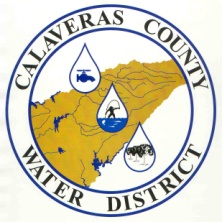 1	20 Toma Court  Post Office Box 846  San Andreas, CA 95249  Main Line (209) 754-3543September 11, 2019Boil Water AdvisoryEste informe contiene información muy importante sobre su agua potable.Tradúzcalo o hable con alguien que lo entienda bien.BOIL YOUR WATER BEFORE USINGFailure to follow this advisory could result in stomach or intestinal illness.Due to a break in a water transmission pipeline that resulted in a loss of system pressure, as a safety precaution, the State Water Resources Control Board, Division of Drinking Water, in conjunction with the Calaveras County Environmental Health Department, and Calaveras County Water District (CCWD) are advising about 130 residents on Meko Drive, Blackfoot Circle, Mewuk Lane , Mido Way, and parts of Shoshone Drive served by CCWD’s Ebbetts Pass Water System #0510016, to use boiled tap water or bottled water for drinking and cooking purposes.DO NOT DRINK THE WATER WITHOUT BOILING IT FIRST. Bring all water to a boil, let it boil for one (1) minute, and let it cool before using, or use bottled water. Boiled or bottled water should be used for drinking and food preparation until further notice.  Boiling kills bacteria and other organisms in the water and it is the preferred method to assure that the water is safe to drink.An alternative method of disinfection for residents who are unable to boil their water is to use fresh, unscented, liquid household bleach. To do so, add 8 drops (or 1/8 teaspoon) of bleach per gallon of clear water or 16 drops (or 1/4 teaspoon) per gallon of cloudy water, mix thoroughly, and allow it to stand for 30 minutes before using. A chlorine-like taste and odor will result from this disinfection procedure and is an indication that adequate disinfection has taken place.Water disinfection tablets may also be used by following the manufacturer’s instructions.CCWD will inform you when tests show the water is safe to drink, and you no longer need to boil your water. We apologize for the inconvenience and hope to resolve this issue within the next two-to-three days.For more information:Calaveras County Water District: CCWD Customer Service at (209) 754-3543, P.O. Box 846, San Andreas, CA, 95249; Joel Metzger, CCWD External Affairs Manager, at (209) 768-6270 or joelm@ccwd.org; Damon Wyckoff, CCWD Director of Operations, at (209) 768-8682.Visit www.ccwd.org or www.facebook.com/calaveraswaterdistrict for updates.State Water Resources Control Board Drinking Water Field Operations Branch District Office: (209) 948-3963.Calaveras County Environmental Health: (209) 754-6399 Ext. 1Important note: This boil water notice only applies to the customers who receive it. The District will hand-deliver boil water notices to all affected customers. Customers who do not receive this notice do not need to boil their water.